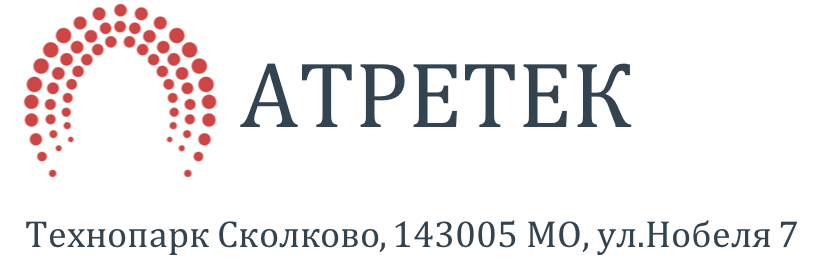 Программное обеспечение «ТАФС»Инструкция по установке демо-версииАннотацияНастоящий документ предназначен для описания шагов по установке демо-версии программного обеспечения «ТАФС».ООО «Атретек»Адрес: 121205 МоскваТерритория инновационного центра Сколково, ул. Нобеля 7Сайт: www.тафс.рф, e-mail: tafs@tafs.proОКПО 35933797, ОГРН 1197746076032ИНН/КПП 9731026378/773101001Общие сведенияДемо-версия — это демонстрационная версия системы ТАФС, которая позволяет подключиться для управления через web-интерфейс. Зашифрованный архив с установочными файлами скачивается с сайта.Программные требования для демо-версииУстановить демо-версию можно на компьютере под управлением любой unix-based операционной системы , которая поддерживает контейнеризацию Docker.- docker версии 19.0 или выше- docker-compose версии 1.22 или выше- GNU tar версии 1.30 или выше- GnuPG версии 1.4.23 или вышеУстановка демо-версииШаг 1.Скопировав архив tafs-demo.tgz.gpg в директорию установки, расшифровать с использованием пароля:gpg tafs-demo.tgz.gpgШаг 2.Распаковать архив:tar -zxf tafs-demo.tgzШаг 3.Убедиться, что docker и docker-compose установлены и docker daemon запущен:docker --versiondocker-compose --versionШаг 4.Запустить контейнеры с компонентами системы ТАФС:docker-compose up --buildПосле установки система становится доступна по адресу http://localhost:80 через любой современный браузер.